PRESS RELEASE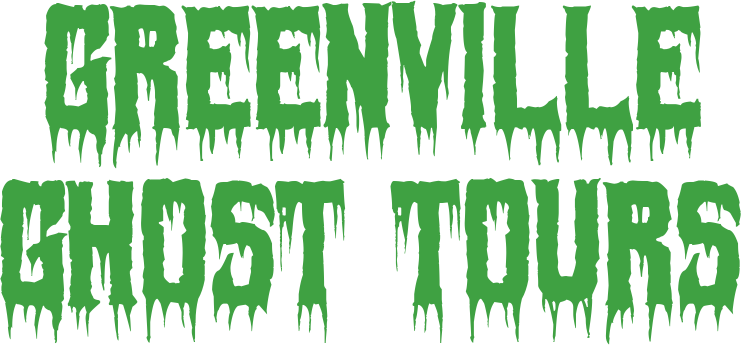 CONTACT INFORMATION:Greenville Ghost Tours LLC(864) 475-7705GreenvilleGhostTours@gmail.comGabe Mathews864-409-7154GabeTSPI@gmail.comFOR IMMEDIATE RELEASEAnnouncing the Launch of Greenville Ghost ToursGreenville, SC – Greenville Ghost Tours LLC is a new tour company with tours starting October 1, 2022. Greenville Ghost Tours LLC offers a downtown Greenville, SC walking tour by certified paranormal investigator Gabe Mathews of Truth Searchers: Paranormal Investigators. Tours will be entertainment tours touching on stories, events, and locations in Greenville, SC relating to paranormal topics. Tours will be offered every Saturday night in October at 8pm, priced at $25 for a 90 minute walking tour. Tours will start at the Rose Crystal Tower (Chihuly Sculpture) at Pedrick’s Garden at Falls Park near Vellow Fellow and end near Westin Poinsett Hotel. More tour dates and times to be added all year round, visit the ticket page GreenvilleGhostTours.com for the latest tour schedule.Greenville Ghost Tours LLC is a licensed tour business recognized by the City of Greenville and looks to be a staple in the community for years to come.###